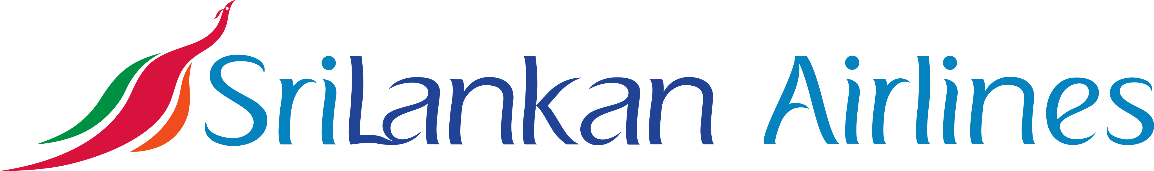 BIDDING FORMS FOR SUBMISSION OF BIDS FOR THE OPERATING LEASE OF FIVE (5) WIDE-BODY AIRCRAFT BY SRILANKAN AIRLINES LIMITEDENG/ALC/RFP/23/0313th March 2023This document only provides an editable version of the forms to be submitted by the bidder.Please refer to the Bidding Document in PDF version for details relevant to the RFP.`Section IV. Bidding FormsFORM-01: BID ACKNOWLEDGEMENT FORM FORM-02: BID SUBMISSION FORMFORM-03: BID SECURITY DECLARATION FORMFORM-04: TECHNICAL PROPOSAL FORMFORM-05: FINANCIAL PROPOSAL FORMFORM-01: BID ACKNOWLEDGEMENT FORMREQUEST FOR PROPOSALS FOR UP TO FIVE WIDE-BODY AIRCRAFTRFP REFERENCE NO: ENG/ALC/RFP/23/03ALL BIDDERS SHALL COMPLETE AND RETURN THIS BID ACKNOWLEDGEMENT FORM TO rfpinfo@srilankan.com .ALL BIDDERS SHALL COMPLETE AND RETURN THIS FORM AFTER DOWNLOADING OF THE BID DOCUMENTSDownload of your RFP No: ENG/ALC/RFP/23/03 is hereby acknowledgedYou may expect to receive our proposal on or  before ………………………………………………………………………………………………………………………………………………………………………………………………………………………………………………………………………………………………………………………………………………………………………………………………………………………………………………………………………………………………………………..We do not intend to submit a proposal because…………………………………………………………………………………………………………………………………………………………………………………………………………………………………………………………………………………………………………………………………………………………………………………………………………………………………………………………………………………………………………………………………………………………………………………………………………………………………………………………………………Signed		: ……………………………………………………………………….Title		: ……………………………………………………………………….Company	: ……………………………………………………………………….Date		: ……………………………………………………………………….                FORM-02: BID SUBMISSION FORM [The Bidder shall fill in this Form in accordance with the instructions indicated. No alterations to its format shall be permitted and no substitutions shall be accepted.]Date: [Insert date (as day, month and year) of Bid Submission]Name of RFP:  REQUEST FOR PROPOSALS FOR OPERATING LEASE OF UP TO FIVE WIDE-BODY AIRCRAFTRFP No: ENG/ALC/RFP/23/03To: SriLankan Airlines LimitedWe, the undersigned, declare that:We have examined and have no reservations to the Bidding Documents, including Addenda No:[insert the number and issuing date of each Addenda if any];We offer to supply in conformity with the Bidding Documents and supply of Aircraft in accordance with the Delivery Schedules specified in the Schedule of Requirements and per “FORM-04: TECHNICAL PROPOSAL FORM”;The unit price/total price of our Bid, including any discounts offered is as per attached “FORM-05: FINANCIAL PROPOSAL FORM “;We commit to the performance security per attached “FORM-03 BID SECURITY DECLARATION FORM” and in accordance with ITB Clause 41 for the due performance of the subsequent contract;Our bid shall be valid till 25 July 2023, and it shall remain binding upon us and may be accepted at any time before the expiration of that period;We have no conflict of interest in accordance with ITB Sub-Clause 3.2;We understand that this bid, together with your written acceptance thereof included in your notification of award, shall constitute a binding contract between us, until a formal contract is prepared and executed.We understand that you are not bound to accept the lowest evaluated bid or any other bid that you may receive.Signed: [insert signature of person whose name and capacity are shown]In the capacity of [insert legal capacity of person signing the Bid submission Form]Name: [insert complete name of person signing the Bid Submission Form]Duly authorized to sign the bid for and on behalf of: [insert complete name of bidder]Dated on                            day of  	                          ,                            [insert the date of signing]FORM-03: BID SECURITY DECLARATION [If required, the Bidder shall fill in this form in accordance with the instructions indicated in brackets]To: SriLankan Airlines Limited Name of RFP:  REQUEST FOR PROPOSALS FOR OPERATING LEASE OF UP TO FIVE WIDE-BODY AIRCRAFTRFP No: ENG/ALC/RFP/23/03Date: -----------[insert date by bidder]We, the undersigned, declare that:1. We understand that, according to Instructions To Bidders (hereinafter “the ITB”), bids must be supported by a bid-securing declaration.2. We accept that we shall be suspended from being eligible for contract award in any contract where bids have been invited by SriLankan Airlines Limited, for the period of three years from the date set for closing of  this bid, if we:(a) withdraw our Bid during the period of bid validity period specified; or(c) having been notified of the acceptance of our bid by SLA, during the period of bid validity, if fail or refuse to execute the subsequent contract , or3. We understand this bid securing shall expire if we are not the successful bidder, upon the earlier of; (i) our receipt of a copy of SLA’s notification to the Bidder that the bidder was unsuccessful; or (ii) twenty-eight days after the expiration of our bid unless otherwise revalidated.4. We understand that if we are a joint venture company (JV), the Bid Securing Declaration must be in the name of the JV that submits the bid. If the JV has not been legally constituted at the time of bidding, the Bid Securing Declaration shall be in the names of all future partners as named in the letter of intent.Signed [insert signature(s) of authorized representative] In the Capacity of [insert title]Name [insert printed or typed name]Duly authorized to sign the bid for and on behalf of [insert authorizing entity]Dated on [insert day] day of [insert month], [insert year]FORM-04: TECHNICAL PROPOSAL FORMThe bidder shall submit the Technical Proposal under one of the following methodologies;Submission of the Asset Detailed Specification – along with the information required below - for each aircraft offered-OR-Submission of the duly completed FORM-04(B) for each aircraft offeredOPTION “A”Submission of the latest Asset Detailed Specification (‘Spec’) – along with the following information - for each aircraft offeredAircraft LOPA at delivery to SLA, including Emergency Equipment Layout, information on seat models and IFE installed – along with images of seatsAvionics Inventory List (if not included in the Spec)Engine LLP summary sheets with life details (if not included in the Spec)Galley Layouts & Galley Loose Items List (if not included in the Spec)Installed Component summary list (if not included in the Spec)Details of all remaining assignable warranty packages for airframe and enginesCompletion of the following tableOPTION “B”Submission of the following duly completed form for each aircraft offeredThis FORM-04(B) “TECHNICAL PROPOSAL FORM” shall be filled by the bidder for each of the Aircraft offered.(a) Aircraft Availability(b) Product/Spare Support PackageDetails of all remaining assignable warranty packages for airframe and engines shall be annexed to this Technical Proposal.(c) Compliance with SLA RequirementsThe Aircraft’s compliance against the SLA mandatory requirements will initially be evaluated based on information furnished in the following section. Aircraft which satisfy the mandatory requirements (in the form of either already in compliance, or bidder willing to facilitate the modification) shall proceed to the detailed technical evaluation listed under SECTION VI – EVALUATION CRITERIA Table 1: Technical Evaluation Criteria. If a bidder has indicated agreement to reconfigure an aircraft to SLA’s preferred cabin layout, then that cabin layout will be used for the following evaluation. Refer Annexure A for SLA’s preferred cabin layout details. SLA has the discretion to accept bids with marginal variations from SLA’s preferred configurations.Please indicate the availability of required functionalities in the below table with an ‘X’ in the applicable column. Detailed aircraft specification section will follow subsequent to below table.(d) Aircraft Specifications as of (date) ______________	Following additional reports relevant to the Aircraft shall be annexed to this Technical Proposal;1. Installed Component summary list.2. Engine Trend monitoring data for last 6 months in operation or test cell data if new.3. Engine LLP summary sheets with life details.4. Layout of Passenger Accommodation.5. Galley Layouts & Galley Loose Items List.6. Emergency Equipment Layout.7. Avionics Inventory List.(e) Any other Technical Information supplied or deviations requested:The Bidder shall list a brief description of all other relevant technical documents which may have been provided in support of this bid and full copies of such documents shall be attached to this Technical Proposal. If there are any deviations identified or required on conditions stipulated under this Technical Proposal or the ITB on the offered Aircraft, all relevant details shall be listed below.________________________________________________________________________________________________________________________________________________________________________________________________________________________________________________________________________________________________________________I the undersigned, hereby certify that, to the best of my knowledge and reliance of information available at the time of making this Form of Technical Proposal are true and accurate and reflect the true status of the Aircraft.Signed		: ……………………………………………………………………….Title		: ……………………………………………………………………….Company	: ……………………………………………………………………….Date		: ……………………………………………………………………….                FORM-05: FINANCIAL PROPOSAL FORMThis FORM-05 “FINANCIAL PROPOSAL FORM” shall be filled by the bidder for each of the Aircraft offered.Conditions of Financial Proposal:All Currency in this Financial Proposal shall be in US Dollars (USD).Except as otherwise expressly provided, the rates and amounts entered hereunder shall be the rates at which the Bidder shall be paid.Except as otherwise expressly provided, the rates and prices entered by the bidder shall not be subject to adjustment during the performance of the Contract. The whole cost of complying with the provisions of the Contract shall be included in the items provided in this Financial Proposal.The bidder shall be deemed to have obtained all information which may affect the bid price.Base Lease Term:Lease Rental Payment:For PBH option, please mention the applicable Lease Term for PBH if different to the full Lease Term specified under Base Lease Term above. Under any such PBH option, the maximum monthly payment shall be capped at the Monthly Lease Rental.Rental discounts, if any, for lease of multiple aircraft from the lessor – shall be listed.Security Deposit Payment: SLA shall pay to Bidder a Security Deposit for the Aircraft to be received by Bidder on the following schedule:At the end of the Lease Term, provided all terms and conditions of the Lease have been fully satisfied by SLA, Bidder will refund the Security Deposit to the SLA within 5 business days.An amount equal to that part of the Security Deposit paid by SLA and received by Bidder shall be promptly refunded by Bidder to SLA if any of the Conditions Precedent is not satisfied. the Aircraft is not delivered in accordance with the Specification. a Bidder-Related Termination is invoked by SLA; or the parties fail to conclude a Lease for any reason other than SLA’s failure to negotiate in good faith in accordance with the terms agreed to. SLA shall have the option to replace Security Deposits with Letters of Credit.Cabin Modification: Based on the existing cabin configuration of the aircraft, if SLA determines a cabin modification is required for SLA operation, Bidder shall fund the cost of such cabin modification upfront and if required the cost of such modification shall be integrated to the Lease Rent. Maintenance Reserve Payment:*Bidder shall provide Engine Performance Restoration Reserve Rates for FH:FC ratios from 3.0:1 to 10.0:1 at increments of 30 minutes. The option of the bidder enrolling the engines in an OEM power-by-hour maintenance programme is accepted and SLA shall pay the applicable rates to the OEM subject to agreement of all parties.MR rates shall be applicable for calendar year 2023 (01st Jan 2023 to 31st Dec 2023). Annual escalation shall start from no earlier than 01st Jan 2024.SLA shall make either monthly maintenance reserves payments based on an agreed hour to cycle ratio, or an end-of-lease adjustment of maintenance status. Annual reconciliation shall be carried out between SLA and the Bidder based on the actual utilization of the aircraft and the maintenance reserves or any relevant guarantees shall be adjusted upwards or downwards based on such actual utilization.Bidder contribution for maintenance eventsBidder shall contribute the maintenance reserve funds for all previous usage at the point of each event taking place, at then applicable escalated MR rate. Itemised listing of the available Maintenance Reserve funds to SLA for previous usage, or the formula for calculation of same, shall be furnished as part of the Financial Proposal.SLA is open to the option of a suitable value compensation mechanism for maintenance condition at the end of lease, based on agreed return conditions, whereby cash maintenance reserves are not collected during the lease term. The overall financial evaluation shall take in to account the benefits of such bids where no cash reserves collection is required during the lease term.Delivery and Redelivery conditionsPayment Terms Currency of Payment: throughout the term of contract, all the payments between the two parties shall be in US Dollars.Invoice: Bidder shall send the monthly rental invoice at least ten days before the start of each rent period.Lease Rental: SLA shall pay the monthly lease rental by the due date.Maintenance Reserves (MR) Rates: Baseline MR rates shall be agreed by SLA and Bidder for an assumed Hours to Cycle ratio of utilization, effective at the delivery year with an agreed annual escalation factor. Maintenance Reserves (MR) Accounts: Separate MR Accounts shall be maintained for each MR category (Airframe 6Y, Airframe 12Y, Landing Gear, APU, Engine Performance Restoration, Engine LLP). Annual reconciliation: Annual reconciliation shall be carried out by 15th January each anniversary between SLA and the Bidder based on the actual utilization of the aircraft of the previous year and the maintenance reserves rates shall be adjusted upwards or downwards based on the previous year actual utilization. New rates shall apply from January MR invoices of each anniversary.Monthly Utilization reporting: SLA shall report monthly utilization to Bidder by the 10th day of each month.Maintenance Reserve Invoices and Payment: Bidder shall generate monthly MR invoice in arrears based on actual utilization data of the previous month and applicable MR rate per annual reconciliation. SLA shall make monthly maintenance reserves payments in arrears each month.MR Account Balances: On 31st March each year, Bidder shall inform SLA in writing the applicable MR account balances and the detailed breakup of each sub-component for accounting purposes. MR Claim Eligibility: MR eligibility criteria to be agreed in the Lease Agreement for each MR account. Upon accomplishment, SLA shall be eligible to claim the prorated contribution of the Bidder for usage prior to Delivery, and any MR balance of each MR account thereafter remaining or sub account irrespective of cost of maintenance or any other source of funds available such as Warranties, Guaranties, Insurance claims etc.MR Claim Supporting Documents: Following shall be the Claim support documents for each MR claim process. 6Y & 12Y: Signed Last Done Next Due from SLA & Certificate of Release to Service from and EASA or FAA certified MRO.Engine/LG/APU: Shop report confirming accomplishment of work scope from an EASA or FAA certified MRO and Certificate of Release to Service. Engine LLP: Complete Back to Birth traceability per EASA or FAA standard and maintenance records of installing the LLP to the Engine.MR Claiming process: Within 30 days of submitting relevant MR claim supporting documents together with a claim invoice, Bidder shall reimburse SLA the relevant MR balance in full.Bidder will be required to provide available opening balances against each Maintenance Reserve head.Aircraft Hull Value: _______________ (for Insurance purpose)Product / Training / Tools / Spare Support Packages:The Bidder shall provide the details of additional support package (if any) on separate sheets and each of which shall be referenced here under.Support package-01: __________________________________________Support package-02: __________________________________________Support package-03: __________________________________________Support package-04: __________________________________________Any other financial terms, support packages or deviations requested:The Bidder shall provide the details of any other relevant financial terms if applicable, any other support packages or any deviations required on conditions stipulated under this Financial Proposal.The bidding period ends on:27th March 20231400 Sri Lanka Time (0830 GMT)No late bids will be accepted.  All bids should be sent – along with documentation – to: asset@srilankan.comClarifications: rfpinfo@srilankan.com Key Technical InformationKey Technical InformationType and Model:MSN:EFB (CLASS II or CLASS III) Class _____LOW VISIBILITY CAPABILITY UPTO AND INCLUDING CAT IIIBYES/NORVSMYES/NONAVIGATION: RNP APCH (0.3), RNAV 10 (RNP10), RNAV5 (RNP5), BRNAV, RNAV 1, RNAV 2, RNP 1, RNP 2, RNP 4 complianceYES/NOACARSYES/NOADS B 'IN' and ADS B 'OUT'YES/NOCPDLCYES/NOSATCOMYES/NOHEPA filter installedYES/NO22 mins Pax O2 system installedYES/NOBrake Cooling FansYES/NOFuel Jettisoning CapabilityYES/NOEscape path marking system (EEPMS) type:No. of ovensNo. of water boilers/ coffee makersAircraft IdentificationAircraft IdentificationManufacturer:Type and Model:Serial Number:Date of Manufacture:Anticipated date of delivery to SLA:Anticipated delivery Location:ItemDescription Category Compliance:Compliance:Compliance:ItemDescription Category AvailableNoWilling to fund/perform modification1Cockpit Door Locking System (CDLS)Mandatory 2Cockpit Door Surveillance System (CDSS)Mandatory 3 EASA approved cabin/LOPA (Includes all changes and modification )Mandatory 4Aircraft must comply with the airworthiness and operational requirements of EASA including Air OPSMandatory 5 Qty. 2 HF TransceiverMandatory 6 SSDFDR – 1024 words/sec (with 90 days ULB)Mandatory 7 SSCVR (2 hrs. recording with 90-day ULB)Mandatory 8 ADS-B Out (Compliant to DO-260B std.)Mandatory 9ED112 Compliance (Aircraft Manufactured after 01/01/2016)Mandatory 108.8 kHz ± 1 kHz underwater locating beacon attached to the A/C structureMandatory 11 (A)First Certificate of Airworthiness issued before 1 Jan 2021: At least 1 ELT with GPS capabilityPreferred11 (B)First Certificate of Airworthiness issued on or after 1 Jan 2021: At least 1 ELT with GPS capabilityMandatory12Aircraft to be certified for ETOPS / EDTO                                WB-180 MINUTES                                                                                Mandatory13There should be no history of usage of PMA parts and DER repairs on the offered engines L/G’s, APU & Airframe critical partsMandatory14Availability of Brake Cooling Fans Mandatory15CPDLC : FANS A+   Mandatory  16WB: Activation of the datalink ATSU / SSCVR - If FANS is installed after 2015  Mandatory  17FCPC Hardware STD Modified to 2K2 STD and FCDC Software upgrade- ( Applicable for A330-200 only)Mandatory  18Semi-automatic cargo loading systemMandatory19LOW VISIBILITY – CAPABILITY UPTO AND INCLUDING CAT 3BMandatory  20RVSMMandatory  21NAVIGATION: RNP APCH (0.3), RNAV 10 (RNP10), RNAV5 (RNP5), BRNAV, RNAV 1, RNAV 2, RNP 1, RNP 2, RNP 4 Mandatory  22ACARSMandatory  23Cargo Ventilation & Heating System in Bulk cargo  compartmentMandatory24Toilets, cabin crew and passengers Oxygen system - To be chemical oxygen systemMandatory  25A330-200/: Minimum of six GalleysMandatory  26A330-300: Minimum of seven GalleysMandatory  27Airbus A330 aircraft: Minimum 10 Number of ovensMandatory  28Airbus A330 aircraft: Minimum 5 Number of water boilers or  combination of water boilers & coffee makersMandatory  29Airbus A330 aircraft: Minimum BC - 2 Lav Minimum EY - 1 Lav per 50 paxMandatory  30In-flight EntertainmentMandatory31Availability of min 10 CA seatsMandatory32On-board ConnectivityPreferred 3315 knots tailwind operations at take-off  and landingPreferred34Toilets, cabin crew and passengers Oxygen system -Oxygen supply to be sufficient for 22 
minutes.Preferred35Escape path marking (EEPMS) & Exit Signs-non-electrical system Preferred36Availability of Flight and cabin crew rests Preferred37Availability of SATCOMPreferred38Availability of Flight Spare kit (FSK) Container Preferred39ADIRU with latest MAGVAR table Preferred40Installation of a third portable water tank on A330-300 onlyPreferred41Aircraft free from any major incidents Preferred42Availability of center tank (A330-300 only)Preferred43Airbus A330 aircraft: Business Class seat type -Flatbed with direct aisle-accessPreferred4445Airbus A330 aircraft: Economy Class seat abreast -2-4-2 layout minimum seat pitch 32”/31”Preferred46Availability of stretcher provisions and medical outlet Preferred47Availability of Cabin Crew Rest area in AFT cabin (Curtain installation) Preferred48Availability of    Flight crew rest area in BC cabin (Curtain installation optionally  isolating 1 or 2 BC seats)Preferred49Availability of dual weight variant Preferred50Aircraft with RR Trent engines Preferred51Engines already covered under OEM PBH contract prior delivery / Bidder willing to induct the engines to an OEM PBH programme at own costPreferred52On-wing life remaining engine to the next scheduled Refurbishment More than 4800 cycles, else - engine substitution provided at no cost to SLAPreferred53Non-availability of operational restrictions/ limitations on engines in addition to the standard manufacturer recommendations.Preferred 54No history of operating from a base, which is considered as a Harsh environment, from last Refurbishment/ Core restorationPreferred 55Engine offered in the newer generation( Reliability and performance)  Preferred56Landing Gear Maintenance – 72 Months or more remaining until next overhaul ( per gear position)PreferredAircraft IdentificationAircraft IdentificationCurrent Registration:Current Operator:Current Owner:Airframe StatusAirframe StatusAirframe StatusAirframe StatusTotal Airframe Hours:Total Cycles (Landings):Validity of CoA:Next Weighing Due on:Check ‘C’Check ‘6Y’Check ‘12Y’Last Accomplished date:Last Accomplished TSN/CSN:Next Due date:Next Due date TSN/CSN:Principal Operating WeightsPrincipal Operating WeightsMaximum Taxi Weight:Maximum Take-Off Weight:Maximum Landing Weight:Maximum Zero Fuel Weight:Operating Empty Weight:Dual weight variants if any:Operational ComplianceOperational ComplianceEDTO/ETOPS _______ minutesEFB (CLASS II or CLASS III) Class _____LOW VISIBILITY CAPABILITY UPTO AND INCLUDING CAT IIIBYES/NORVSMYES/NONAVIGATION: RNP APCH (0.3), RNAV 10 (RNP10), RNAV5 (RNP5), BRNAV, RNAV 1, RNAV 2, RNP 1, RNP 2, RNP 4 complianceYES/NOACARSYES/NOADS B 'IN' and ADS B 'OUT'YES/NOCPDLCYES/NOSATCOMYES/NOHEPA filter installedYES/NO22 mins Pax O2 system installedYES/NO	Fuel Data	Fuel DataFuel Consumption per Block Hour (USG):Fuel Capacity Total (Liters/USG):Centre Tank availability (ACT)    YES/NO     QTY: 01 / 02Airframe Maintenance ProgramAirframe Maintenance ProgramCheck TypeTime Between Checks --- Hours/Cycles/Period‘A’ or Equivalent‘C’ or Equivalent‘6Y’ or ‘12Y’ EquivalentAirworthiness Directives Status*Airworthiness Directives Status*Airworthiness Directives Status*EASA AD falling due within next two yearsEASA AD falling due within next two yearsEASA AD falling due within next two yearsAD #DescriptionDue Date*Bidder will confirm the compliance of all EASA Airworthiness Directives, Alert or Mandatory Service Bulletins applicable to the Aircraft in line with Section V: Part I Special Conditions of Contract.*Bidder will confirm the compliance of all EASA Airworthiness Directives, Alert or Mandatory Service Bulletins applicable to the Aircraft in line with Section V: Part I Special Conditions of Contract.*Bidder will confirm the compliance of all EASA Airworthiness Directives, Alert or Mandatory Service Bulletins applicable to the Aircraft in line with Section V: Part I Special Conditions of Contract.Interior ConfigurationInterior ConfigurationInterior ConfigurationInterior ConfigurationInterior ConfigurationInterior ConfigurationCurrent Passenger Seating:QTYVendorModel/makeSeat PitchRecline angleBUSINESS CLASSECONOMY CLASSIF AVAILABLE, DETAILS OF OTHER CLASSES.…………………. CLASSIF AVAILABLE, DETAILS OF OTHER CLASSES.…………………. CLASS Current Passenger Seating Vintage Current Passenger Seating Vintage Current Passenger Seating Vintage Current Passenger Seating Vintage Current Passenger Seating Vintage Current Passenger Seating VintageBUSINESS CLASS Date of Manufacturer: Date of Manufacturer: Date of Manufacturer: Date of Manufacturer: Date of Manufacturer:ECONOMY CLASS Date of Manufacturer: Date of Manufacturer: Date of Manufacturer: Date of Manufacturer: Date of Manufacturer:IF AVAILABLE, DETAILS OF OTHER CLASSES.…………………. CLASS Date of Manufacturer: Date of Manufacturer: Date of Manufacturer: Date of Manufacturer: Date of Manufacturer:Please attach the seat specifications of business and economy seats to identify the features and its peripherals.  Example: Leg rest, footrest, privacy divider/doors, audio Jack, AC Power at every seat, USB types(A/C) at every seat etc..Please attach the seat specifications of business and economy seats to identify the features and its peripherals.  Example: Leg rest, footrest, privacy divider/doors, audio Jack, AC Power at every seat, USB types(A/C) at every seat etc..Please attach the seat specifications of business and economy seats to identify the features and its peripherals.  Example: Leg rest, footrest, privacy divider/doors, audio Jack, AC Power at every seat, USB types(A/C) at every seat etc..Please attach the seat specifications of business and economy seats to identify the features and its peripherals.  Example: Leg rest, footrest, privacy divider/doors, audio Jack, AC Power at every seat, USB types(A/C) at every seat etc..Please attach the seat specifications of business and economy seats to identify the features and its peripherals.  Example: Leg rest, footrest, privacy divider/doors, audio Jack, AC Power at every seat, USB types(A/C) at every seat etc..Please attach the seat specifications of business and economy seats to identify the features and its peripherals.  Example: Leg rest, footrest, privacy divider/doors, audio Jack, AC Power at every seat, USB types(A/C) at every seat etc..Floor Path Marking typeLavatories:Lavatories:Lavatories:Lavatories:Lavatories:Lavatories:QTYTotal	(	__Fwd, 	______Mid, __ 	___          Aft)Total	(	__Fwd, 	______Mid, __ 	___          Aft)Total	(	__Fwd, 	______Mid, __ 	___          Aft)Total	(	__Fwd, 	______Mid, __ 	___          Aft)Total	(	__Fwd, 	______Mid, __ 	___          Aft)Handicap CapabilityTotal	(	__Fwd, 	______Mid, __ 	___          Aft)Total	(	__Fwd, 	______Mid, __ 	___          Aft)Total	(	__Fwd, 	______Mid, __ 	___          Aft)Total	(	__Fwd, 	______Mid, __ 	___          Aft)Total	(	__Fwd, 	______Mid, __ 	___          Aft)Diaper changing boardTotal	(	__Fwd, 	______Mid, __ 	___          Aft)Total	(	__Fwd, 	______Mid, __ 	___          Aft)Total	(	__Fwd, 	______Mid, __ 	___          Aft)Total	(	__Fwd, 	______Mid, __ 	___          Aft)Total	(	__Fwd, 	______Mid, __ 	___          Aft)Galleys:Galleys:Galleys:Galleys:Galleys:Galleys:QTYTotal	      (	__   Fwd, 	______Mid, __ 	___Aft)Total	      (	__   Fwd, 	______Mid, __ 	___Aft)Total	      (	__   Fwd, 	______Mid, __ 	___Aft)Total	      (	__   Fwd, 	______Mid, __ 	___Aft)Total	      (	__   Fwd, 	______Mid, __ 	___Aft)Catering Standard (Atlas)Type (wet/dry)Total	      (	__   Fwd, 	______Mid, __ 	___Aft)Total	      (	__   Fwd, 	______Mid, __ 	___Aft)Total	      (	__   Fwd, 	______Mid, __ 	___Aft)Total	      (	__   Fwd, 	______Mid, __ 	___Aft)Total	      (	__   Fwd, 	______Mid, __ 	___Aft)Miscellaneous StowageTotal	      (	__   Fwd, 	______Mid, __ 	___Aft)Total	      (	__   Fwd, 	______Mid, __ 	___Aft)Total	      (	__   Fwd, 	______Mid, __ 	___Aft)Total	      (	__   Fwd, 	______Mid, __ 	___Aft)Total	      (	__   Fwd, 	______Mid, __ 	___Aft)Number of Ovens & P/NTotal	(	__Fwd, 	______   Mid, __ 	___Aft)Total	(	__Fwd, 	______   Mid, __ 	___Aft)Total	(	__Fwd, 	______   Mid, __ 	___Aft)Total	(	__Fwd, 	______   Mid, __ 	___Aft)Total	(	__Fwd, 	______   Mid, __ 	___Aft)Water BoilerTotal	(	__Fwd, 	______   Mid, __ 	___Aft)Total	(	__Fwd, 	______   Mid, __ 	___Aft)Total	(	__Fwd, 	______   Mid, __ 	___Aft)Total	(	__Fwd, 	______   Mid, __ 	___Aft)Total	(	__Fwd, 	______   Mid, __ 	___Aft)Ice DrawerTotal	(	__Fwd, 	______   Mid, __ 	___Aft)Total	(	__Fwd, 	______   Mid, __ 	___Aft)Total	(	__Fwd, 	______   Mid, __ 	___Aft)Total	(	__Fwd, 	______   Mid, __ 	___Aft)Total	(	__Fwd, 	______   Mid, __ 	___Aft)Std. ContainersTotal	(	__Fwd, 	______   Mid, __ 	___Aft)Total	(	__Fwd, 	______   Mid, __ 	___Aft)Total	(	__Fwd, 	______   Mid, __ 	___Aft)Total	(	__Fwd, 	______   Mid, __ 	___Aft)Total	(	__Fwd, 	______   Mid, __ 	___Aft)Coffee MakerTotal	(	__Fwd, 	______   Mid, __ 	___Aft)Total	(	__Fwd, 	______   Mid, __ 	___Aft)Total	(	__Fwd, 	______   Mid, __ 	___Aft)Total	(	__Fwd, 	______   Mid, __ 	___Aft)Total	(	__Fwd, 	______   Mid, __ 	___Aft)Waste BinTotal	(	__Fwd, 	______   Mid, __ 	___Aft)Total	(	__Fwd, 	______   Mid, __ 	___Aft)Total	(	__Fwd, 	______   Mid, __ 	___Aft)Total	(	__Fwd, 	______   Mid, __ 	___Aft)Total	(	__Fwd, 	______   Mid, __ 	___Aft)Trash CompactorsTotal	(	__Fwd, 	______   Mid, __ 	___Aft)Total	(	__Fwd, 	______   Mid, __ 	___Aft)Total	(	__Fwd, 	______   Mid, __ 	___Aft)Total	(	__Fwd, 	______   Mid, __ 	___Aft)Total	(	__Fwd, 	______   Mid, __ 	___Aft)Water TapTotal	(	__Fwd, 	______   Mid, __ 	___Aft)Total	(	__Fwd, 	______   Mid, __ 	___Aft)Total	(	__Fwd, 	______   Mid, __ 	___Aft)Total	(	__Fwd, 	______   Mid, __ 	___Aft)Total	(	__Fwd, 	______   Mid, __ 	___Aft)Refrigerator & FreezerTotal	(	__Fwd, 	______   Mid, __ 	___Aft)Total	(	__Fwd, 	______   Mid, __ 	___Aft)Total	(	__Fwd, 	______   Mid, __ 	___Aft)Total	(	__Fwd, 	______   Mid, __ 	___Aft)Total	(	__Fwd, 	______   Mid, __ 	___Aft)Galley work top areaTotal	(	__Fwd, 	______   Mid, __ 	___Aft)Total	(	__Fwd, 	______   Mid, __ 	___Aft)Total	(	__Fwd, 	______   Mid, __ 	___Aft)Total	(	__Fwd, 	______   Mid, __ 	___Aft)Total	(	__Fwd, 	______   Mid, __ 	___Aft)Cabin GeneralCabin GeneralCabin GeneralCabin GeneralCabin GeneralCabin GeneralCoat ClosetTotal	      (	__   Fwd, 	______Mid, __ 	___Aft)Total	      (	__   Fwd, 	______Mid, __ 	___Aft)Total	      (	__   Fwd, 	______Mid, __ 	___Aft)Total	      (	__   Fwd, 	______Mid, __ 	___Aft)Total	      (	__   Fwd, 	______Mid, __ 	___Aft)Cabin Attendant SeatsTotal	      (	__   Fwd, 	______Mid, __ 	___Aft)Total	      (	__   Fwd, 	______Mid, __ 	___Aft)Total	      (	__   Fwd, 	______Mid, __ 	___Aft)Total	      (	__   Fwd, 	______Mid, __ 	___Aft)Total	      (	__   Fwd, 	______Mid, __ 	___Aft)Attendant Seats TypeTotal	      (	__   Fwd, 	______Mid, __ 	___Aft)Total	      (	__   Fwd, 	______Mid, __ 	___Aft)Total	      (	__   Fwd, 	______Mid, __ 	___Aft)Total	      (	__   Fwd, 	______Mid, __ 	___Aft)Total	      (	__   Fwd, 	______Mid, __ 	___Aft)Stretcher CapabilityTotal	      (	__   Fwd, 	______Mid, __ 	___Aft)Total	      (	__   Fwd, 	______Mid, __ 	___Aft)Total	      (	__   Fwd, 	______Mid, __ 	___Aft)Total	      (	__   Fwd, 	______Mid, __ 	___Aft)Total	      (	__   Fwd, 	______Mid, __ 	___Aft)BassinetsTotal	      (	__   Fwd, 	______Mid, __ 	___Aft)Total	      (	__   Fwd, 	______Mid, __ 	___Aft)Total	      (	__   Fwd, 	______Mid, __ 	___Aft)Total	      (	__   Fwd, 	______Mid, __ 	___Aft)Total	      (	__   Fwd, 	______Mid, __ 	___Aft)Dog HouseTotal	      (	__   Fwd, 	______Mid, __ 	___Aft)Total	      (	__   Fwd, 	______Mid, __ 	___Aft)Total	      (	__   Fwd, 	______Mid, __ 	___Aft)Total	      (	__   Fwd, 	______Mid, __ 	___Aft)Total	      (	__   Fwd, 	______Mid, __ 	___Aft)Cabin lighting zones____ Zones____ Zones____ Zones____ Zones____ ZonesMood lightingBusiness Cabin                       YES/NOEconomy Cabin                       YES/NOOther classes                          YES/NOBusiness Cabin                       YES/NOEconomy Cabin                       YES/NOOther classes                          YES/NOBusiness Cabin                       YES/NOEconomy Cabin                       YES/NOOther classes                          YES/NOBusiness Cabin                       YES/NOEconomy Cabin                       YES/NOOther classes                          YES/NOBusiness Cabin                       YES/NOEconomy Cabin                       YES/NOOther classes                          YES/NOPA zones____ Zones____ Zones____ Zones____ Zones____ ZonesPAX CALL zones____ Zones____ Zones____ Zones____ Zones____ ZonesDetails of Seat Features Details of Seat Features BUSSINESS CLASS SEATSBUSSINESS CLASS SEATSManufacture date /age of the seat Date of seat cushion replacement/age   Adjustable Headrest:         YES/NO         Headrest: FOUR WAYS/SIX WAYS/…………..  Leg rest: YES/NO       Footrest: YES/NO        Recline: FLATBED/ LIE FLAT /specify if it differ……………….  Recline: FLATBED/ LIE FLAT /specify if it differ……………….  Direct aisle access for all seats:  YES/NO  Direct aisle access for all seats:  YES/NO  Bed length: Ottoman:  YES/NO  USB Power at every seat: YES/NO            Type of USB: TYPE A/ TYPE C/ BOTH  AC power at every seat: YES/NOIFE Control unit: YES/NO   Disable access armrest: YES/NOIn seat reading light: YES/NO  Tray table: SLIDING/FOLDABLE/BOTHAUX Plug: SINGLE PIN/DUAL PIN/THREE PIN  Coat hook: YES/NOBottle holder: YES/NO  PED holder: YES/NOPED stowage: YES/NO  Literature pocket: YES/NOBottle holder: YES/NO  Personnel amenity stowage: YES/NOStowage for shoes: YES/NO  Seat cover:  LEATHER/FABRIC/BOTHSeat cover colours:   Privacy divider:  YES/NOPrivacy/Sliding door at every seat: YES/NO   Please specify if there is additional    features   Please attach images of the seatsIF AVAILABLE, DETAILS OF OTHER PREMIUM SEATSIF AVAILABLE, DETAILS OF OTHER PREMIUM SEATS………………….CLASS SEATS ………………….CLASS SEATS Manufacture date /age of the seat Date of seat cushion replacement/age  Adjustable Headrest:         YES/NO         Headrest: FOUR WAYS/SIX WAYS/…………..  Leg rest: YES/NO       Footrest: YES/NO        Recline: FLATBED/ LIE FLAT /specify if it differ………………..  Recline: FLATBED/ LIE FLAT /specify if it differ………………..  Direct aisle access for all seats:  YES/NO  Direct aisle access for all seats:  YES/NO  Bed length: Ottoman:  YES/NO  USB Power at every seat: YES/NO            Type of USB: TYPE A/ TYPE C/ BOTH  AC power at every seat: YES/NOIFE Control unit: YES/NO   Disable access armrest: YES/NOIn seat reading light: YES/NO  Tray table: SLIDING/FOLDABLE/BOTHAUX Plug: SINGLE PIN/DUAL PIN/THREE PIN  Coat hook: YES/NOBottle holder: YES/NO  PED holder: YES/NOPED stowage: YES/NO  Literature pocket: YES/NOBottle holder: YES/NO  Personnel amenity stowage: YES/NOStowage for shoes: YES/NO  Seat cover:  LEATHER/FABRIC/BOTHSeat cover colours:   Privacy divider:  YES/NOPrivacy/Sliding door at every seat: YES/NO   Please specify if there is additional    features  Please attach images of the seatsECONOMY CLASS SEATSECONOMY CLASS SEATSManufacture date /age of the seat Date of seat cushion replacement/age  Adjustable Headrest:         YES/NO         Headrest: FOUR WAYS/SIX WAYS/…………..  Leg rest: YES/NO       Footrest: YES/NO        USB Power at every seat: YES/NO            Type of USB: TYPE A/ TYPE C/ BOTH  AC power at every seat: YES/NOIFE Control unit: YES/NO   Disable access armrest: YES/NOBottle/Cup holder: YES/NO  Tray table: SLIDING/FOLDABLE/BOTHCup recess: YES/NO  Coat hook: YES/NOLiterature pocket: YES/NO  PED holder: YES/NOAUX Plug: SINGLE PIN/DUAL PIN/THREE PIN  Seat cover:  LEATHER/FABRIC/BOTHSeat cover colours:   Please specify if there is additional    features  Please attach images of the seatsIF AVAILABLE, DETAILS OF OTHER ECONOMY/PREMIUM SEATSIF AVAILABLE, DETAILS OF OTHER ECONOMY/PREMIUM SEATS………………….CLASS SEATS ………………….CLASS SEATS Manufacture date /age of the seat Date of seat cushion replacement/age  Adjustable Headrest:         YES/NO         Headrest: FOUR WAYS/SIX WAYS/…………..  Leg rest: YES/NO       Footrest: YES/NO        USB Power at every seat: YES/NO            Type of USB: TYPE A/ TYPE C/ BOTH  AC power at every seat: YES/NOIFE Control unit: YES/NO   Disable access armrest: YES/NOBottle/Cup holder: YES/NO  Tray table: SLIDING/FOLDABLE/BOTHCup recess: YES/NO  Coat hook: YES/NOLiterature pocket: YES/NO  PED holder: YES/NOAUX Plug: SINGLE PIN/DUAL PIN/THREE PIN  Seat cover:  LEATHER/FABRIC/BOTHSeat cover colours:   Please specify if there is additional    features  Please attach images of the seats	In-Flight Entertainment (IFE)In-Flight Entertainment (IFE)ManufacturerType and ModelSoftware version Year of Entry Into Service of the SystemNoise cancelling audio     BUSSINESS CLASS         YES/NO    ECONOMY CLASS           YES/NOBluetooth pairing option     BUSSINESS CLASS         YES/NO    IF AVAILABLE, DETAILS OF OTHER CLASSES.…………………. CLASS             YES/NOConnectivityWi-FiYES/NOGSMYES/NOBandwidth       Ka/OTHER …………Service ProviderScreen SizeBusiness ClassIF AVAILABLE, SCREEN SIZE OF OTHER CLASSES.…………………. CLASSEconomyIF AVAILABLE, SCREEN SIZE OF OTHER CLASSES.…………………. CLASSSeat embedded IFEBusiness ClassYES/NOEconomyYES/NO…………………. CLASSYES/NOLanding GearsLanding GearsLanding GearsLanding GearsNose GearLeft Main GearRight Main GearVendorPart NumberFlight Hours Since NewFlight Cycles Since NewDate of last Overhaul Landings Since OverhaulTime Since Overhaul (TSO)Next Overhaul due dateInstalled EnginesInstalled EnginesInstalled EnginesEngine Type and Model:PositionNo 1No 2Serial NumberThrust RatingTotal Time Since New (TSN)Total Cycles Since New (CSN)Time Since Last L3 Shop Visit (TSL3SV)Cycles since Last L3 Shop Visit (CSL3SV)Time to Overhaul/Shop VisitCore Engine LLP Limiter & limitWheels and BrakesWheels and BrakesManufacturer:Type of BrakesAPUAPUType and Model:Serial NumberTotal Time Since New (TSN)Total Cycles Since New (CSN)Time Since Last Overhaul (TSO)Cycles since Last Overhaul (CSO)Time to Overhaul/Shop VisitFirst APU Cycles LimiterAircraft IdentificationAircraft IdentificationManufacturer:Type and Model:Serial Number:Anticipated date of delivery to SLA:Anticipated delivery Location:Aircraft Owner:Aircraft Lessor:DescriptionUnitPeriodBase Lease TermMonths(In Figure):(In Words):DescriptionUnitRateMonthly Lease RentalUSD/Month(In Figures) 	 (In Words)  	If a Power By Hour type rental offer is provided.USD/Flight Hour(In Figures) 	___________________(In Words)  	___________________Period of PBH applicability (Number of months):_____________From (PBH Applicability Starting Lease Month): ____To (PBH Applicability Ending Lease Month): ____DescriptionAmountLease Execution3 Business Days Prior to DeliveryDescriptionAmount 1. If applicable, the amount of modification budget allocated to the aircraft as part of lease transition without any adjustment to the Lease Rent declared in section 3 above (USD)2. Lease Rental Adjustment for any additional Cabin Modification Contribution from the Bidder (% rate for total additional investment, over and above the amount declared under 1. above) Type of ReservesAmountParameterAirframe 6Y ReservesUSD   	Per Calendar MonthAirframe 12Y ReservesUSD   	Per Calendar MonthLanding Gear ReservesUSD   	Per Calendar Month APU ReserveUSD   	Per APU operating HourEngine Performance Reserves FH:FC Ratio of Operation (Per Engine)/ or OEM maintenance programme*RatioUSD   	Per Engine per Flying HourEngine LLP (Per Engine)USD   	Per Engine per CycleAnnual Escalation % for each of the above.                          %Maintenance ItemDelivery ConditionRedelivery ConditionDelivery CheckLanding GearAPUEngine PerformanceEngine LLPsHard Time componentsLiveryCabin ConfigurationOther